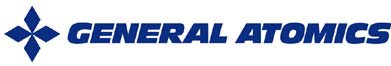 TRUTH IN NEGOTIATIONS ACT (TINA) CERTIFICATE OF CURRENT COST OR PRICING DATAThis is to certify that, to the best of my knowledge and belief, the cost or pricing data (as defined in section 2.101 of the Federal Acquisition Regulation (FAR) and required under FAR subsection 15.403-4) submitted, either actually or by specific identification in writing, to Buyer or Buyer’s representative in support of:*                                                                                                                                          **are accurate, complete and current as of (month, dd, yyyy) 	This certification includes the cost or pricing data supporting any
advance agreements and forward pricing rate agreements between the
offeror and the Government that are part of the proposal.Offeror (Firm or Company Name)Signature:  	Printed Name of Signatory:Title: 	***Date of Execution (month, dd, yyyy)*Identify the proposal, quotation, request for price  adjustment, or other submission involved, giving the appropriate identifying number (e.g., RFP No.).**Insert the day, month and year when price negotiations were concluded and price agreement was reached.***Insert the day, month and year of signing, which should be as close as practicable to the date when price negotiations were concluded and the contract price was agreed to.END OF CERTIFICATEPF-CCCP-34 (06/14)